            
 				 АДМИНИСТРАЦИЯ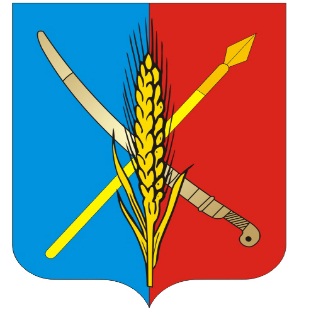 Васильево-Ханжоновского сельского поселенияНеклиновского района Ростовской областиПОСТАНОВЛЕНИЕс. Васильево-Ханжоновка   «12»    03        2018  г.    						                                  № 22  «О внесении изменения в Постановление №4 от 09.02.2015 года администрацииВасильево-Ханжоновского сельского поселения «об утверждении перечня должностных лиц администрации Васильево-Ханжоновского сельскогопоселения, уполномоченных составлять протоколы об административных  правонарушениях»В связи с учетом  изменений внесенных Областным законом от 04.08.2017г.№ 1179-ЗС в Областной закон от 25.10.2002г. №273-ЗС «Об административных правонарушениях», согласно которым в ст. 11.2 после цифр «5.3», дополнена цифрами «5.4», после цифры 8.1 убрать цифры 8.3  Администрация Васильево-Ханжоновского сельского поселения  п о с т а н о в л я е т:1. Внести изменения в перечень должностных лиц администрации Васильево-Ханжоновского сельского поселения, уполномоченных составлять протоколы об административных правонарушениях, согласно приложения. После цифр «5.3», дополнена цифрами «5.4», после цифры 8.1 убрать цифры 8.32. Постановление вступает в силу со дня его  официального опубликования.3. Контроль за выполнением постановления оставляю за собой.Глава АдминистрацииВасильево-Ханжоновского  сельского поселения                                                   С.Н. ЗацарнаяПриложениек постановлениюГлавы Администрации Васильево-Ханжоновского сельского поселенияот      12.03.2018г. №22 ПЕРЕЧЕНЬДолжностных лиц администрации Васильево-Ханжоновского  сельского поселения,Уполномоченных составлять протоколы об административных правонарушениях.Статья правового актаНаименование должности12Статья,  2.2Ведущий специалист Администрации Васильево-Ханжоновского  сельского поселенияСтатья, 2.3,2.4,2.5,2.6,2.7,2.10,3.2,4.1,4.4,4.5,5.1,5.2,5.3,5.4,6.3,6.4,7.1,7.2,8.1,8.8Специалист 1-й категории Васильево-Ханжоновского сельского поселенияЧастью 2 статьи 9.1, статья 9.3.Глава Администрации Васильево-Ханжоновского  сельского поселения